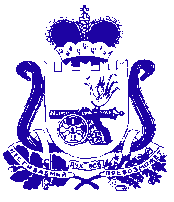 ПроектАДМИНИСТРАЦИЯ МУНИЦИПАЛЬНОГО ОБРАЗОВАНИЯ «КРАСНИНСКИЙ РАЙОН»  СМОЛЕНСКОЙ ОБЛАСТИП О С Т А Н О В Л Е Н И Еот_____________________ № ______Об утверждении Правил разработки и утверждения бюджетного прогноза муниципального образования «Краснинский район» Смоленской области на долгосрочный периодВ соответствии со статьей 1701Бюджетного кодекса Российской ФедерацииАдминистрация муниципального образования «Краснинский район» Смоленской области п о с т а н о в л я е т:1. Утвердить прилагаемые Правила разработки и утверждения бюджетного прогноза муниципального образования «Краснинский район» Смоленской области на долгосрочный период.2. Признать утратившим силу постановление Администрации муниципального образования «Краснинский район» Смоленской области от 12.08.2016 № 363 «Об утверждении Правил разработки и утверждения бюджетного прогноза муниципального образования «Краснинский район» Смоленской области на долгосрочный период».Глава муниципального образования«Краснинский район» Смоленской области                                                                      С.В. АрхипенковУТВЕРЖДЕНЫпостановлением Администрации муниципального образования «Краснинский район» Смоленской области
от 14.09.2023№ 348ПРАВИЛА разработки и утверждения бюджетного прогнозана долгосрочный период1. Настоящие Правила определяют порядок разработки и утверждения, период действия, а также требования к составу и содержанию бюджетного прогноза муниципального образования «Краснинский район» Смоленской области на долгосрочный период (далее – бюджетный прогноз).2. Бюджетный прогноз формируется в целях осуществления долгосрочного бюджетного планирования в муниципальном образовании «Краснинский район» Смоленской области (далее - муниципальное образование).3. Бюджетный прогноз – это документ, содержащий прогноз основных характеристики бюджетамуниципального образования, данные о распределении бюджетных ассигнований по муниципальным программам (на период их действия) и непрограммным направлениям деятельности, иные показатели, характеризующие бюджет муниципального района, а также содержащий основные подходы к формированию бюджетной политики на долгосрочный период.4. Бюджетный прогноз разрабатывается и утверждается каждые тригода на шесть и более лет на основе прогноза социально-экономического развития муниципального образования на долгосрочный период (далее также – прогноз социально-экономического развития) и может быть изменен с учетом изменений прогноза социально-экономического развития и принятого решения о бюджете на очередной финансовый год и на плановый период (далее – решение о бюджете) без продления периода его действия.5. Под изменением бюджетного прогноза понимаются корректировки, вносимые без изменения периода, на который разрабатывается бюджетный прогноз.6. Разработка (изменение) бюджетного прогноза осуществляется Финансовым управлением Администрации муниципального образования «Краснинский район» (далее –Финансовое управление) во взаимодействии с иными исполнительными органамимуниципального образования.7. Бюджетный прогноз включает в себя следующие разделы:а) условия формирования бюджетного прогноза в текущем периоде;б) текущие характеристики социально-экономического развития муниципального образования с указанием основныхпоказателей прогноза социально-экономического развития на долгосрочный период по форме согласно приложению № 1 к настоящим Правилам;в) текущие характеристики бюджета муниципального образования с указанием прогноза основных параметровбюджета по форме согласно приложению № 2 к настоящим Правилам;г) данные о распределении бюджетных ассигнований по муниципальным программам (на период их действия) и непрограммным направлениям деятельности по форме согласно приложению № 3 к настоящим Правилам;д) цели и задачи налоговой, бюджетной и долговой политики в долгосрочном периоде;е) муниципальный долгс указанием структурымуниципального долга по форме согласно приложению № 4 к настоящим Правилам.8. В целях формирования бюджетного прогноза (изменений бюджетного прогноза) отдел экономики в срок не позднее 01 октябрятекущего финансового года направляет в Финансовое управление основные параметры прогноза социально-экономического развития (изменения параметров прогноза социально-экономического развития) и пояснительную записку к ним.9. Проект бюджетного прогноза (проект изменений бюджетного прогноза) размещается в информационно-телекоммуникационной сети «Интернет» на официальном сайте Администрации муниципального образования.10. Утверждение бюджетного прогноза (изменений бюджетного прогноза) осуществляется постановлением Администрации муниципального образования в срок, не превышающий двух месяцев со дня официального опубликования решенияо бюджете.Приложение № 1к Правиламразработки и утверждениябюджетного прогноза муниципального образования «Краснинский район» Смоленской областина долгосрочный периодФормаОСНОВНЫЕ ПОКАЗАТЕЛИпрогноза социально-экономического развития муниципального образования «Краснинский район» Смоленской области на долгосрочный периодПриложение № 2к Правиламразработки и утверждениябюджетного прогноза муниципального образования «Краснинский район» Смоленской области на долгосрочный периодФормаПРОГНОЗосновных параметров муниципального образования «Краснинский район» Смоленской области на долгосрочный период(тыс. рублей)Приложение №3к Правиламразработки и утверждениябюджетного прогноза муниципального образования «Краснинский район» Смоленской области на долгосрочный периодФормаДАННЫЕо распределении бюджетных ассигнований по муниципальнымпрограммам (на период их действия) и непрограммным направлениям деятельности(тыс. рублей)Приложение №4к Правиламразработки и утверждениябюджетного прогноза муниципального образования «Краснинский район» Смоленской области на долгосрочный периодФормаСТРУКТУРА муниципального долга муниципального образования «Краснинский район» Смоленской(тыс. рублей)ПоказательЕдиница измеренияГод nГод n + 1Год n + 2...Год n + xОбъем промышленного производствамлн. рублейТемпы роста объема промышленного производства% к предыдущему годуОбъем реализации продукции сельского хозяйствамлн. рублейТемпы роста объема реализации продукции сельского хозяйства% к предыдущему годуФонд заработной платы работниковмлн. рублейЧисленность населениятыс. человекСреднесписочная численность работников организацийтыс. человекПоказательГод nГод n + 1Год n + 2...Год n + xДоходы, всегов том числе:налоговые доходыиз них:налог на прибыль организацийналог на доходы физических лицналог на имущество организацийненалоговые доходыбезвозмездные поступленияиз них:безвозмездные поступления из федерального бюджетаиз них:дотациисубсидиисубвенциииные межбюджетные трансфертыРасходы, всегов том числе:межбюджетные трансфертырасходы без учета межбюджетных трансфертовДефицит/профицитПоказательГод nГод n + 1Год n + 2...Год n + xРасходы, всегов том числе:расходы на реализацию муниципальных программ:программа 1программа 2программа ...непрограммные направления деятельностиПоказатель	Период		Период		Период		Период		Период	ПоказательГод nГод n + 1Год n + 2...Год n + xОбъем муниципального долга муниципального образования «Краснинский район» Смоленской области на конец соответствующего финансового годав том числе:государственные ценные бумагикредиты кредитных организацийкредиты от других бюджетов бюджетной системы